150期 智慧果入選作品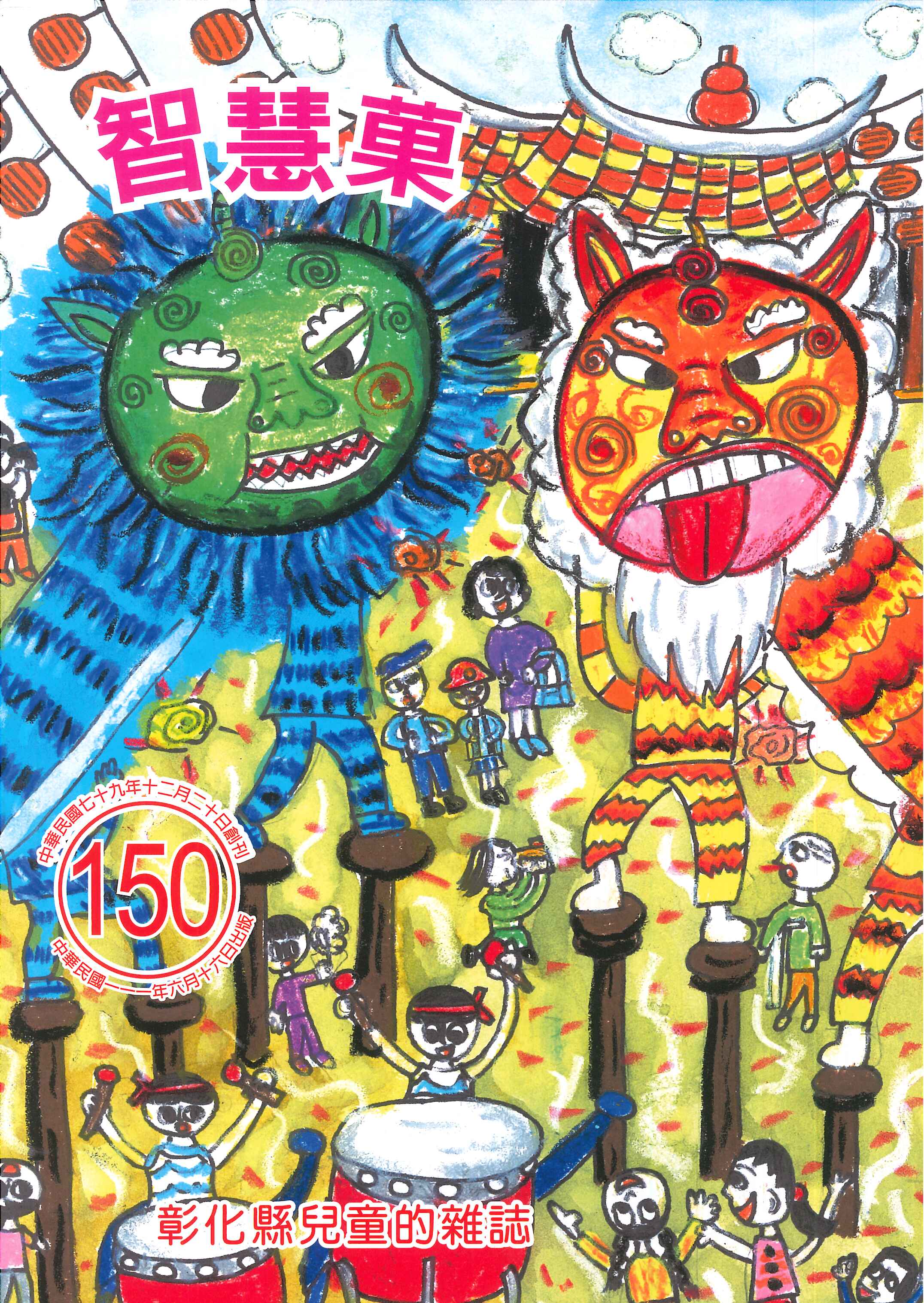 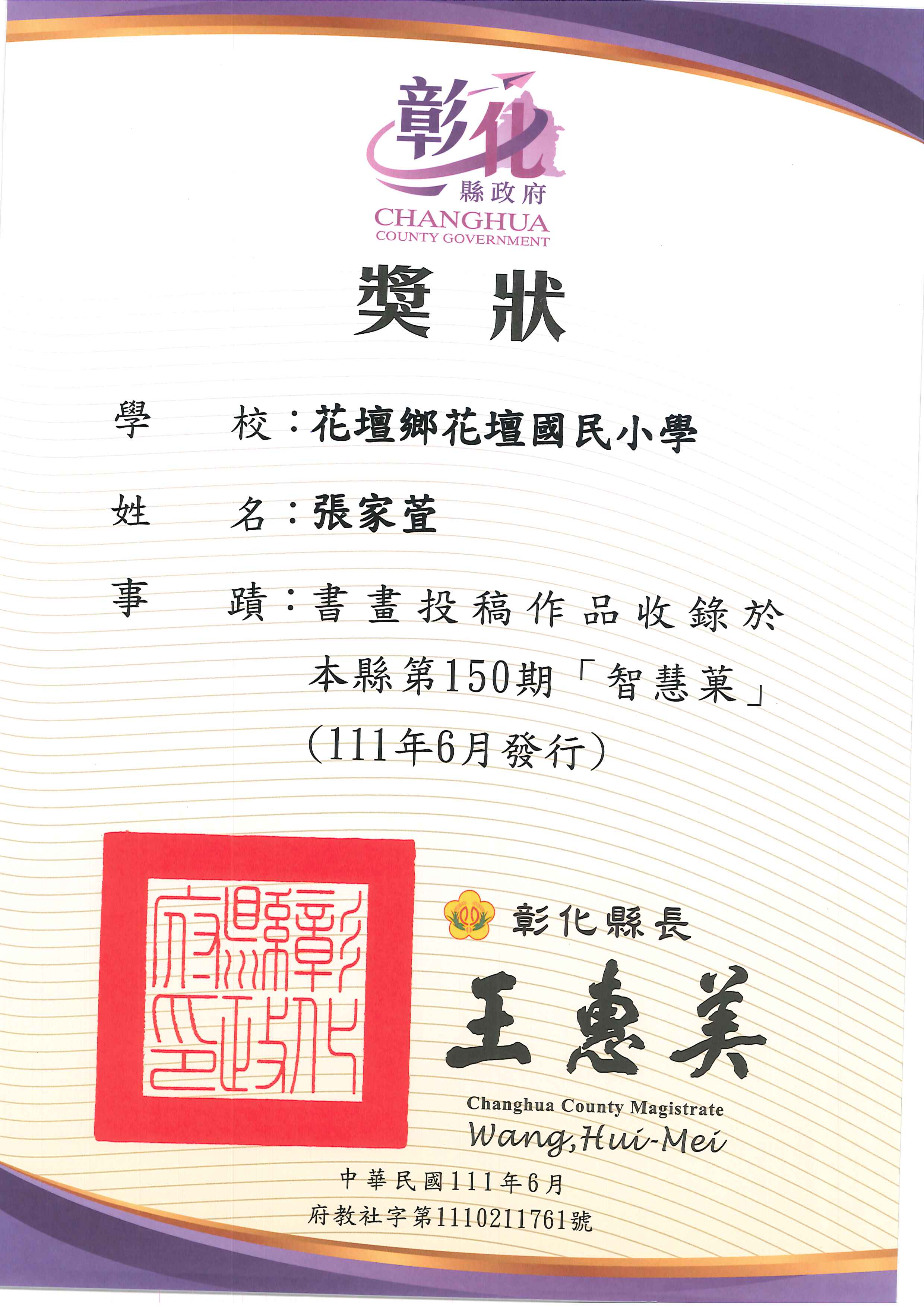 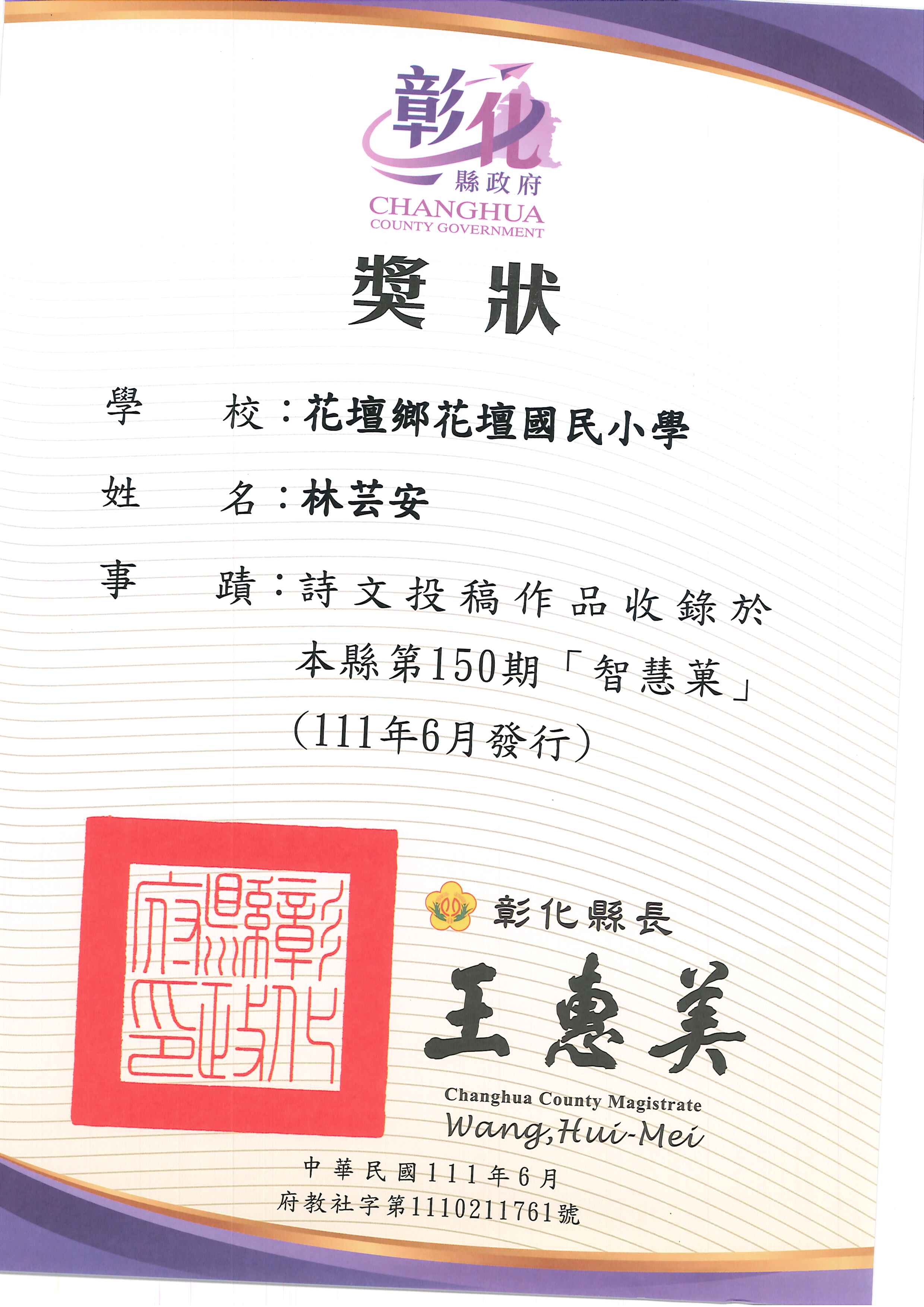 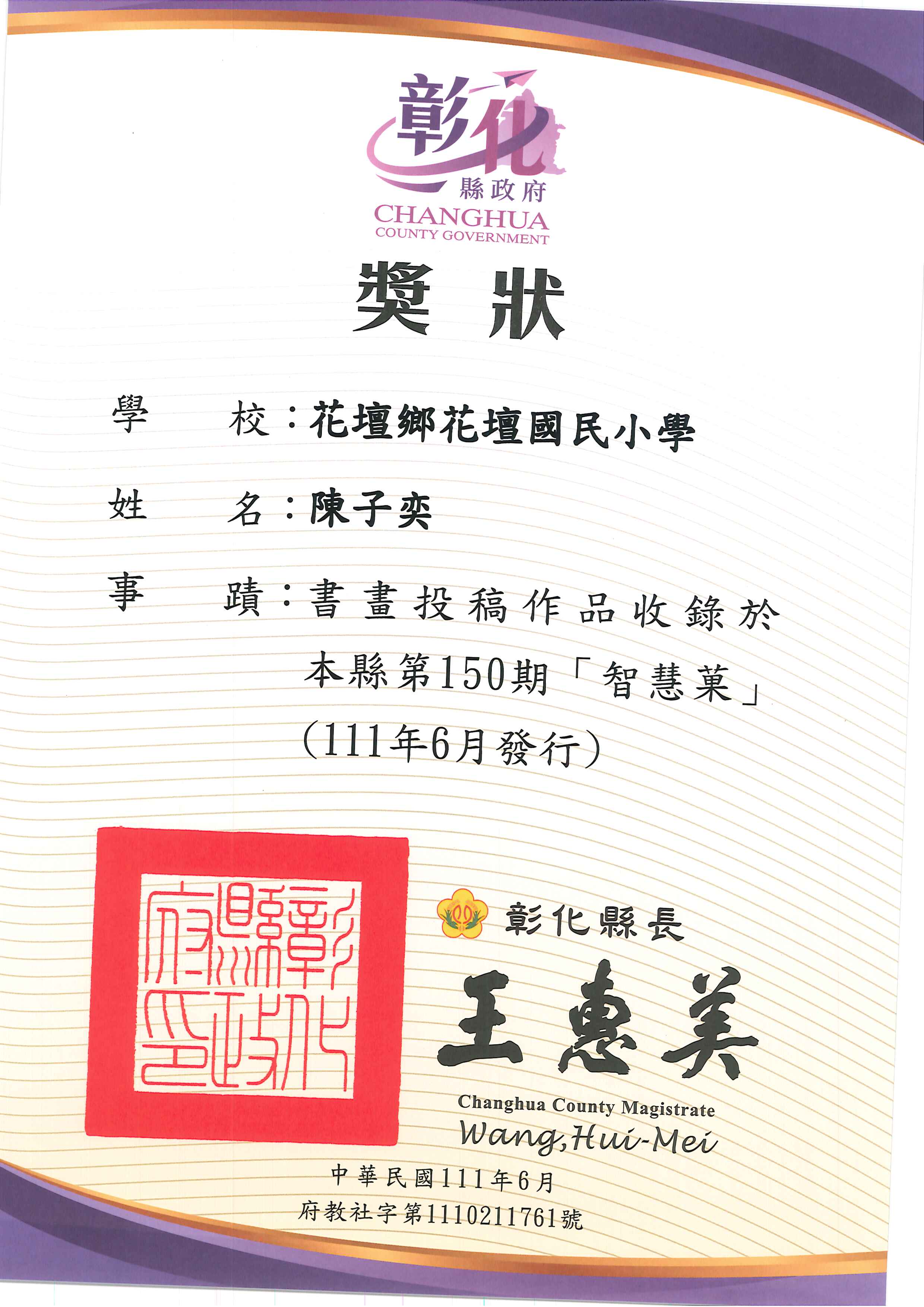 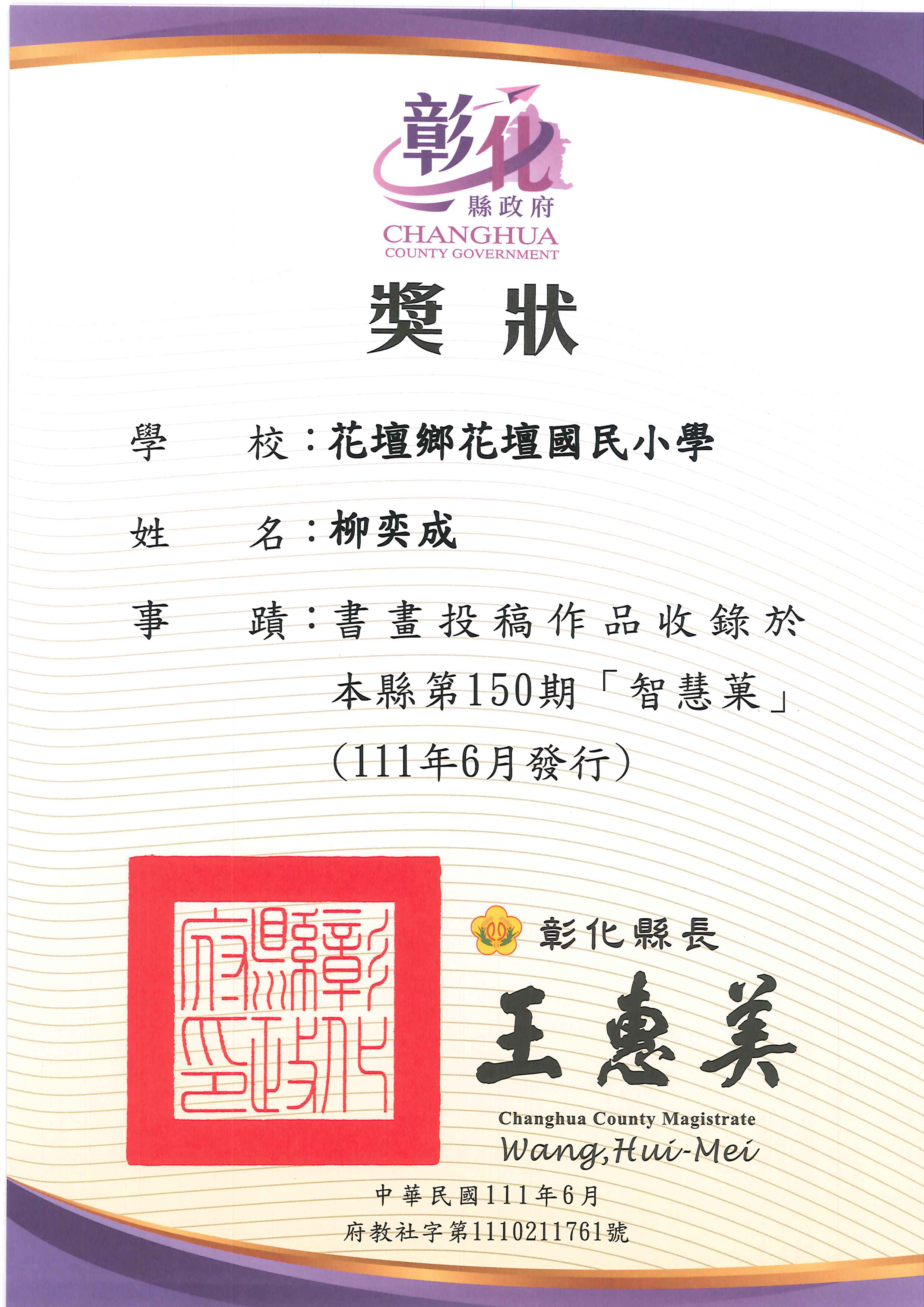 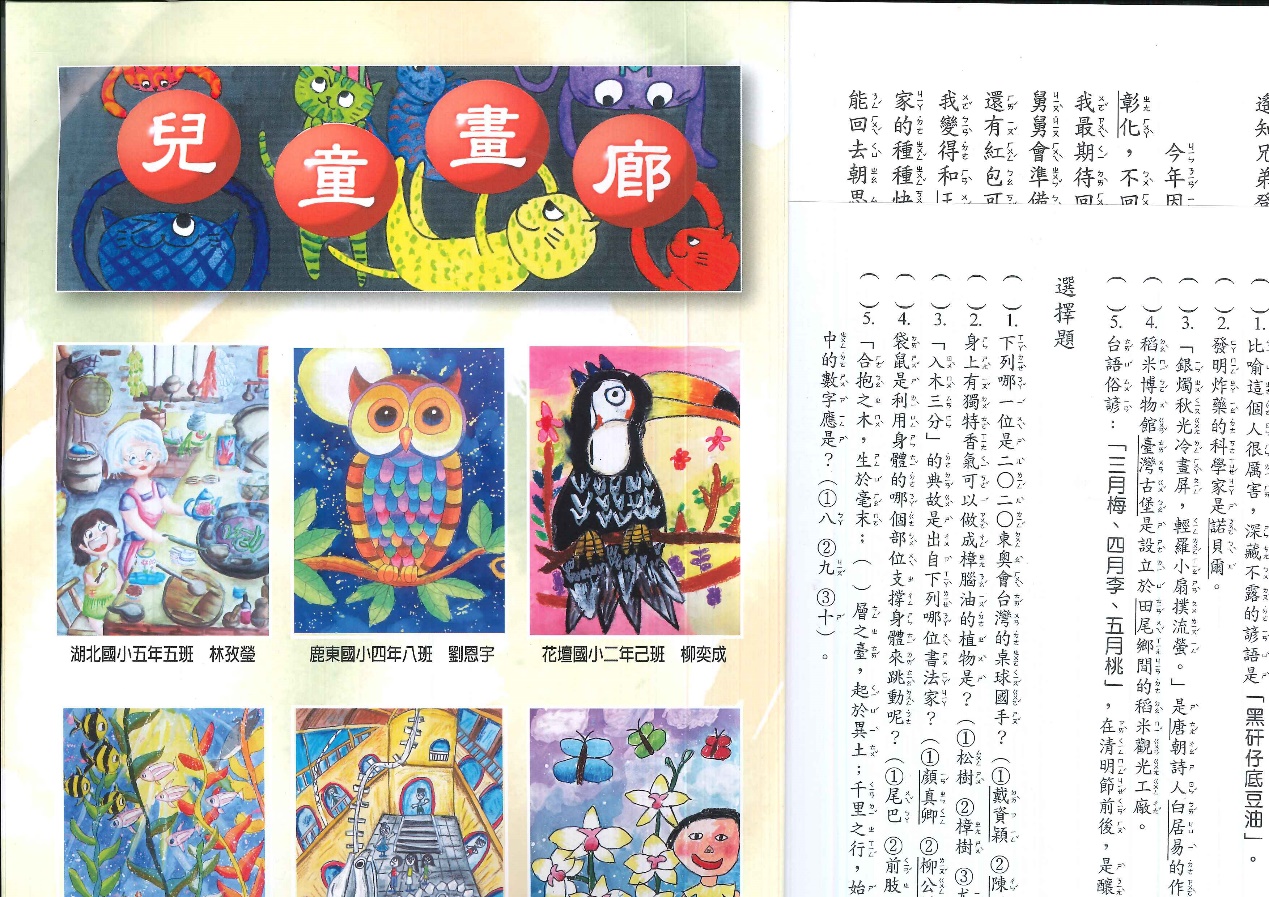 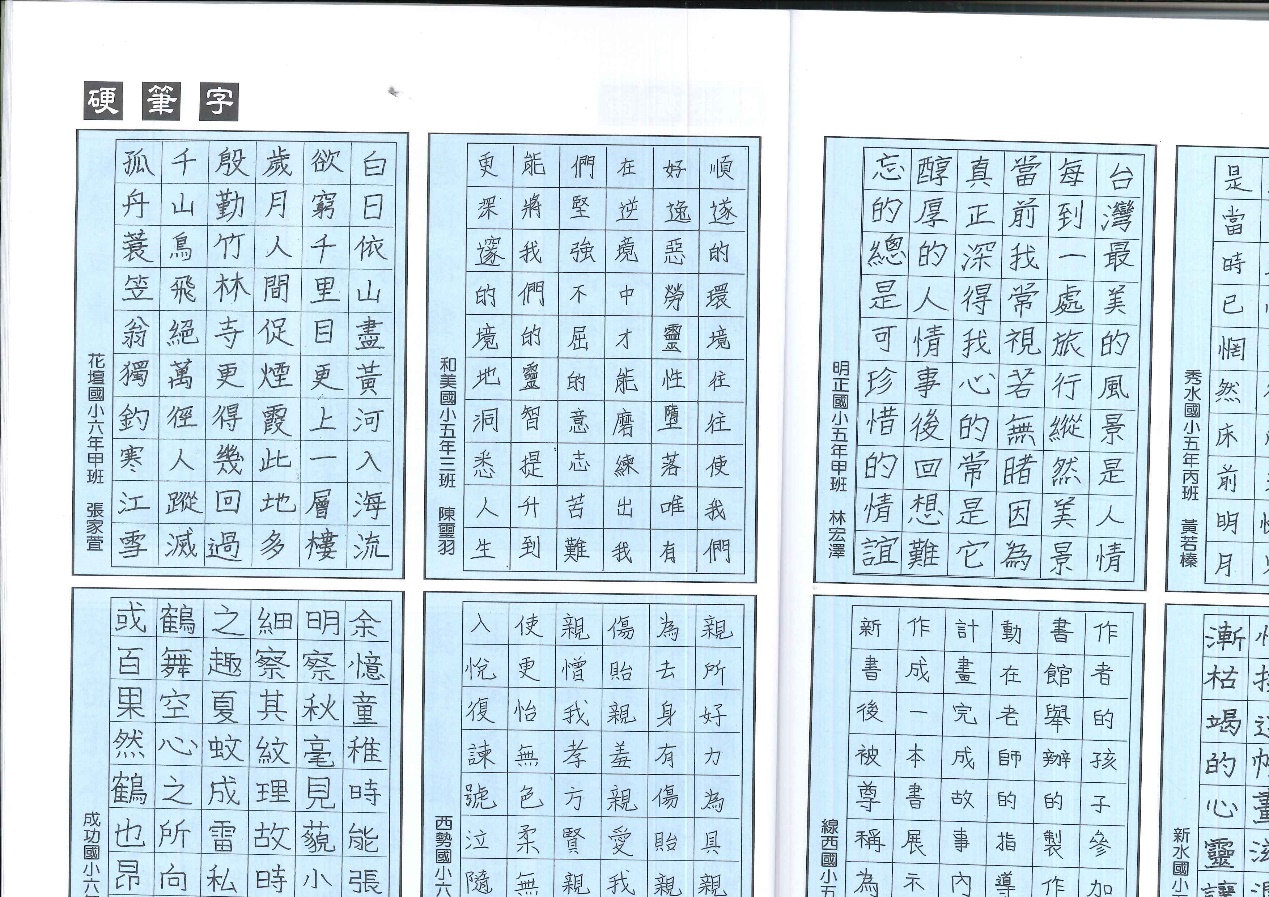 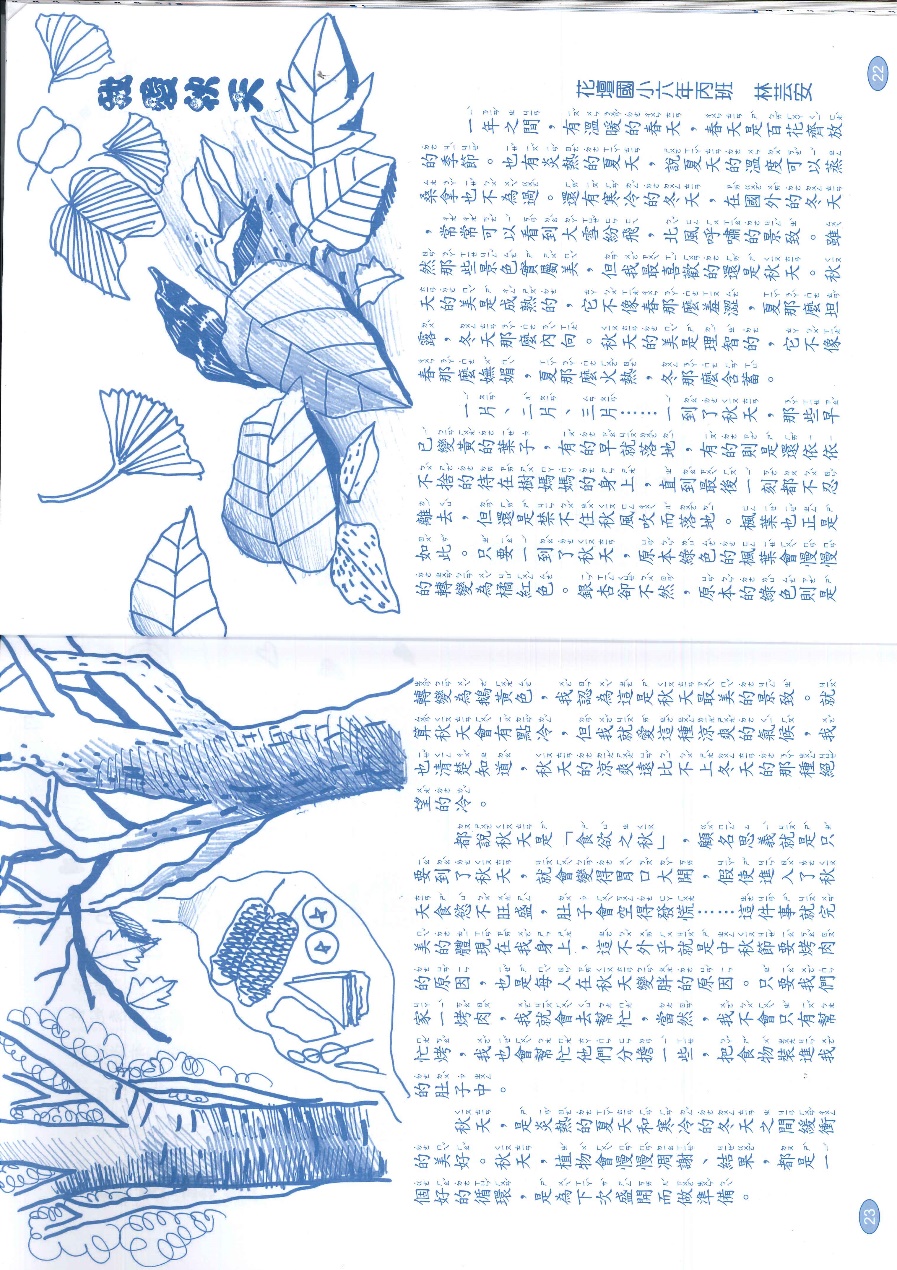 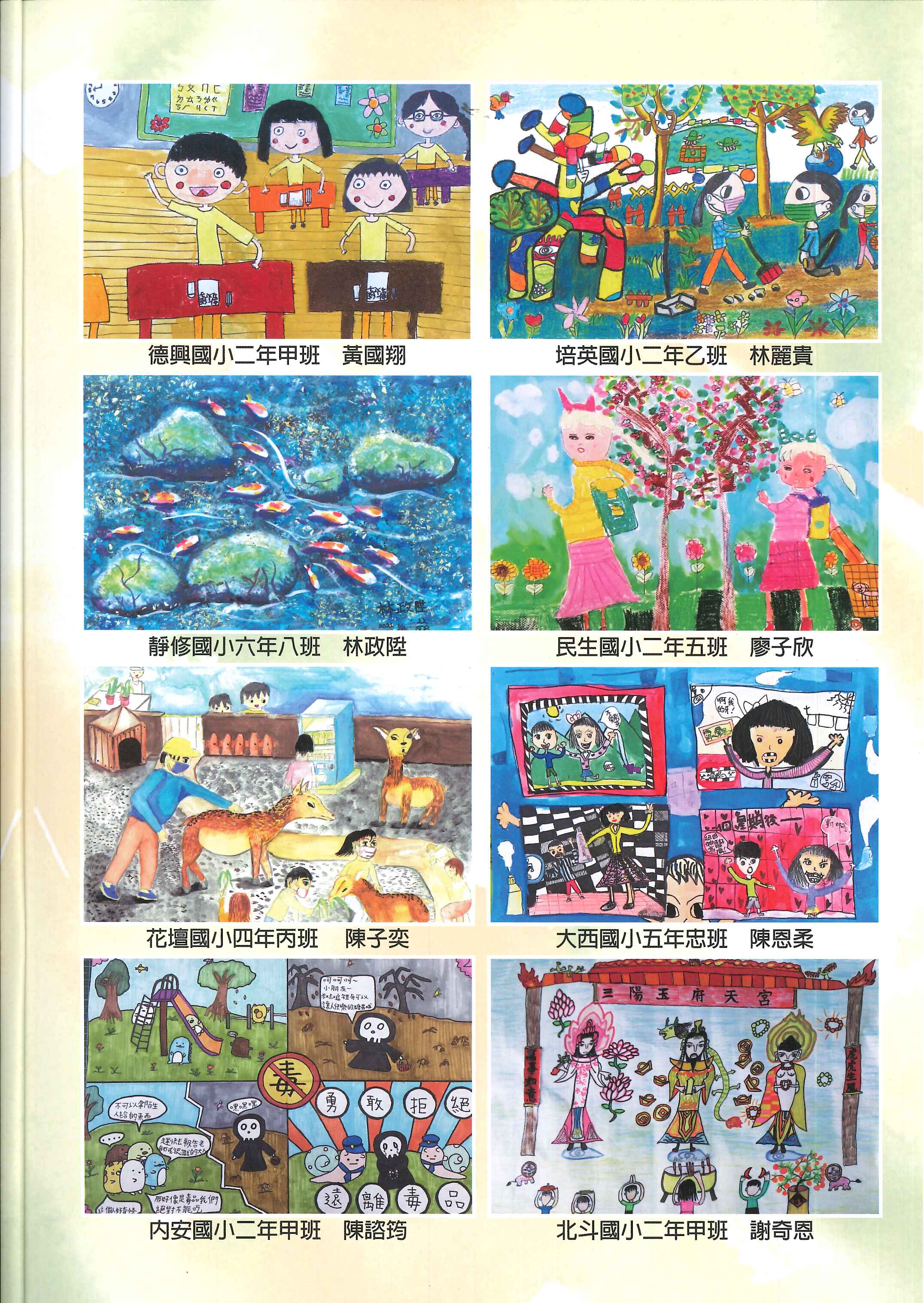 二班  柳奕成繪畫大嘴鳥二班  柳奕成繪畫大嘴鳥指導老師洪又靜四丙  陳子奕繪畫動物園四丙  陳子奕繪畫動物園指導老師白雅惠六甲  張家萱硬筆字指導老師謝宜靜六丙   林芸安散文我愛秋天六丙   林芸安散文我愛秋天指導老師王怡文